с. Уег  Республики Коми               В соответствии со статьей 160.1. Бюджетного кодекса Российской Федерации, постановлением Правительства Российской Федерации от               16 сентября . № 1569 «Об утверждении общих требований к закреплению за органами государственной власти (государственными органами) субъекта Российской Федерации, органами управления территориальными фондами обязательного медицинского страхования, органами местного самоуправления, органами местной администрации полномочий главного администратора доходов бюджета и к утверждению перечня главных администраторов доходов бюджета субъекта Российской Федерации, бюджета территориального фонда обязательного медицинского страхования, местного бюджета»администрация сельского поселения «Уег» постановляет:1. Утвердить порядок внесения изменений в перечень главных администраторов доходов бюджета муниципального образования сельского поселения «Уег» на 2022 год и на плановый период 2023 и 2024 годов согласно приложению.2. Контроль за исполнением постановления возложить на главного эксперта  администрации сельского поселения «Уег» Козлову И.М.3. Постановление вступает в силу со дня принятия и распространяется на правоотношения, возникшие с 01 января 2022 года.4. Признать утратившим силу постановление администрации сельского поселения «Уег» от 29 марта 2022 года  № 03/04 «Об утверждении порядка внесения изменений в перечень главных администраторов доходов бюджета сельского поселения «Уег» на 2022 год и на плановый период 2023 и 2024 годов»УТВЕРЖДЕН постановлением администрации сельского поселения «Уег»от 22 июля  . № 07/18(приложение)ПОРЯДОКвнесения изменений в перечень главных администраторов доходов бюджета муниципального образования  сельского поселения «Уег» на 2022 год и на плановый период 2023 и 2024 годов1. Настоящий Порядок устанавливает процедуру и сроки внесения изменений в перечень главных администраторов доходов бюджета муниципального образования  сельского поселения «Уег» (далее - Перечень).2. Изменения в Перечень вносятся в следующих случаях:1) изменение состава и (или) функций (полномочий) главных администраторов доходов бюджета муниципального образования сельского поселения «Уег»;2) изменение принципов назначения и присвоения структуры кодов классификации доходов бюджетов в соответствии с приказом Министерства финансов Российской Федерации, устанавливающим коды видов доходов бюджетов и соответствующие им коды аналитической группы подвидов доходов бюджетов;3) поступление в бюджет муниципального образования сельского поселения «Уег» налоговых и неналоговых доходов, безвозмездных поступлений от других бюджетов бюджетной системы Российской Федерации или от физических (юридических) лиц по кодам классификации доходов бюджетов Российской Федерации, не закрепленным за главными администраторами доходов бюджета муниципального образования сельского поселения «Уег».3. Внесение изменений в Перечень в течение текущего финансового года осуществляется путем принятия постановления о внесении изменений в Перечень, утвержденный постановлением администрации сельского поселения «Уег» (далее - администрация сельского поселения).4. Главные администраторы доходов бюджета муниципального образования  сельского поселения «Уег»  (далее - инициаторы) в целях внесения изменений в Перечень в течение десяти рабочих дней с даты возникновения основания для внесения изменений в Перечень представляют в администрацию сельского поселения «Уег»  соответствующее предложение с указанием следующей информации:1)  основание для внесения изменения в Перечень;2) наименование и код главного администратора доходов бюджета муниципального образования  сельского поселения «Уег»;3) код вида (подвида) доходов бюджетов;4) наименование кода вида (подвида) доходов бюджетов.5. Администрация сельского поселения в течение трёх рабочих дней с даты поступления предложения рассматривает поступившее предложение инициатора на соответствие положениям, установленным в пунктах 2 и 4 настоящего Порядка.Основанием для отказа во внесении изменений в Перечень является несоответствие поступившего предложения положениям, установленным в пунктах 2 и 4 настоящего Порядка.В случае соответствия поступившего обращения положениям, установленным в пунктах 2 и 4 настоящего Порядка, администрация сельского поселения «Уег» в течение двух рабочих дней с даты поступления предложения вносит изменения в Перечень.В случае несоответствия поступившего предложения положениям, установленным в пунктах 2 и 4 настоящего Порядка, администрация сельского поселения «Уег» в течение двух рабочих дней с даты поступления предложения уведомляет инициатора об отказе во внесении изменений в Перечень с указанием основания для отказа во внесении изменений в Перечень.6. Актуализация Перечня, утвержденного настоящим постановлением, осуществляется один раз в год путем изложения Перечня в редакции, учитывающей все изменения, вносимые в течение года, и оформляется постановлением администрации сельского поселения «Уег» принятым в срок не позднее 31 декабря текущего финансового года.Администрациясельского поселения«Уег»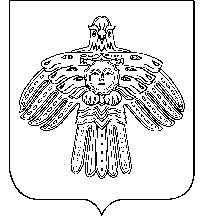 «Уег»cикт овмöдчöминсаадминистрацияПОСТАНОВЛЕНИЕШУÖМот22июля2022года          №07/18 Об утверждении порядка внесения изменений в перечень главных администраторов доходов бюджета муниципального образования  сельского поселения «Уег» на 2022 год и на плановый период 2023 и 2024 годовГлава сельского поселения «Уег»М.П.Чупрова